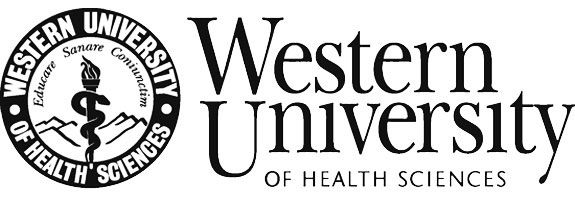 Purchasing Service Request for ELIXIR TRAININGComplete this form and email to: POINT@westernu.eduDate:August 26, 2019Employee to be Trained:Employee email:Employee Phone:College Department:Requested Training Date: (1st Option)Requested Training Date: (2nd Option)Special Instructions: 